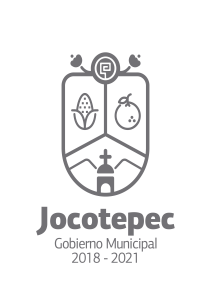 ¿Cuáles fueron las acciones proyectadas (obras, proyectos o programas) o Planeadas para este trimestre?CAPACITACION ATLAS DE RIESGOADQUISICION DE EQUIPAMIENTOSANEAMIENTO DE CALLES CON MATERIAL LODOCAMPAÑA DE REFORESTACION PRESAS Y CAUSES SEGUROSADQUISICION DE EDIFICIO DE PROTECCION CIVIL Resultados Trimestrales (Describir cuáles fueron los programas, proyectos, actividades y/o obras que se realizaron en este trimestre). Montos (si los hubiera) del desarrollo de dichas actividades. ¿Se ajustó a lo presupuestado?No aplicaEn que beneficia a la población o un grupo en específico lo desarrollado en este trimestre.La dirección de protección civil y Bomberos con sus acciones de gestión integral de riesgos trata de identificar riesgos y minimizarlos con acciones de mitigación para beneficiar a toda la población de sufrir algún fenómeno perturbador que pudiera impactar en nuestro municipio.Al mismo tiempo con la capacitación constante se beneficia todo el personal para estar preparados ante emergencias y evitar algún accidente que ponga en riesgo su integridad. ¿A qué estrategia de su POA pertenecen las acciones realizadas y a que Ejes del Plan Municipal de Desarrollo 2018-2021 se alinean?Eje rector 5 (seguridad ciudadana y movilidad) eje transversal 5 (paz y seguridad ciudadana) 1.-CAPACITACION.2.- ATLAS DE RIESGO3.- ADQUISICION DE EQUIPAMIENTO: BOTAS DE UNIFORME, EQUIPOS COMPLETOS DE PROTECCION, EQUIPOS DE RESPIRACION Y ACCESORIOS.4.- SANEAMIENTO DE CALLES CON MATERIAL LODO5.- PRESAS Y CAUSES SEGUROSDe manera puntual basándose en la pregunta 2 (Resultados Trimestrales) y en su POA, llene la siguiente tabla, según el trabajo realizado este trimestre.ProyectosResultadosCAPACITACION BOMBERO 1 (Personal de nuevo ingreso se encuentra cursando la nivelación técnica Bomberil.)50 %ATLAS DE RIESGO: CONSTA DE 5 FASES( se tiene constante revisión por parte de la unidad Estatal de los mapas que ya se han elaborado)45%ADQUISICION DE EQUIPAMIENTO: BOTAS DE UNIFORME, EQUIPOS COMPLETOS DE PROTECCION, EQUIPOS DE RESPIRACION Y ACCESORIOS. 100%SANEAMIENTO DE CALLES CON MATERIAL LODO100%PRESAS Y CAUSES SEGUROS100%CAMPAÑA DE REFORESTACION100%ADQUISICION DE EDIFICIO DE PROTECCION CIVIL100%NºESTRATÉGIA O COMPONENTE POA 2020ESTRATEGIA O ACTIVIDAD NO CONTEMPLADA (Llenar esta columna solo en caso de existir alguna estrategia no prevista)Nº LINEAS DE ACCIÓN O ACTIVIDADES PROYECTADASNº LINEAS DE ACCIÓN O ACTIVIDADES REALIZADASRESULTADO(Actvs. realizadas/Actvs. Proyectadas*100)4CAPACITACION.4250%3ATLAS DE RIESGO14535%2IMPLEMENTACION DE LA PARTICIPACION SOCIAL DEL MUNICIPIO EN ZONAS VULNERABLES33100%CAMPAÑA DE REFORESTACION33100%ADQUISICION DE EDIFICIO DE PROTECCION CIVIL55100%TOTAL77%